PERNYATAAN KEASLIAN SKRIPSIDengan ini saya menyatakan bahwa skripsi yang saya tulis sebagai salah satu syarat untuk memperoleh gelar Sarjana Ekonomi dan diajukan pada Jurusan Perbankan Syariah Fakultas Ekonomi dan Bisnis Islam Universitas Islam Negeri Sultan Maulana Hasanuddin Banten ini sepenuhnya asli merupakan karya tulis ilmiyah saya pribadi.Adapun tulisan maupun pendapat orang lain yang terdapat dalam skripsi ini telah saya sebutkan kutipannya secara jelas sesuai dengan etika keilmuan yang berlaku di bidang penulisan karya tulis ilmiah.Apabila dikemudian hari terbukti bahwa sebagian atau seluruh skripsi ini merupakan hasil perbuatan plagiarisme atau mencontek karya tulis orang lain, saya bersedia untuk menerima sanksi berupa pencabutan gelar kesarjanaan yang saya terima atau sanksi akademik lain sesuai dengan peraturan yang berlaku. Serang, 13 Mei 2019Eka Ajeng WulandariNIM. 151500262ABSTRAKEka Ajeng Wulandari, NIM: 151500262, Judul Skripsi: Pengaruh Total Aset Produktif Terhadap Laba Bersih Perbankan di Indonesia Tahun 2015-2017 (Studi Kasus Pada Unit Usaha Syariah).Total aset produktif merupakan salah satu kinerja bank yang menghasilkan. Hasil tersebut berupa pendapatan dan keuntungan atau laba. Laba bersih merupakan jumlah selisih dari semua pendapatan yang dihasilkan oleh suatu bank dengan dikurangi semua beban yang dibayarkan oleh perusahaan. Besarnya laba bersih yang dihasilkan oleh suatu bank dapat dicapai dengan mengoptimalkan kinerja total aset produktif yang dimiliki bank tersebut agar memperoleh laba yang maksimal. Total aset produktif yang ada di Unit Usaha Syariah pada tahun 2015 mengalami kenaikan, sedangkan pada tahun 2016-2017 mengalami fluktuasi atau naik turun, begitupun laba bersih pada tahun 2015-2017 mengalami naik turun setiap tahunnya, hal ini bisa dilihat dari laporan keuangan bulanan pada tahun 2015-2017 di Unit Usaha Syariah.Berdasarkan latar belakang di atas, maka perumusan masalah dalam penelitian ini adalah apakah pengaruh total aset produktif terhadap laba bersih perbankan di Indonesia tahun 2015-2017?Tujuan penelitian ini adalah mengetahui pengaruh total aset produktif terhadap laba bersih perbankan di Indonesia tahun 2015-2017.Data yang digunakan dalam penelitian ini menggunakan data sekunder. Teknik pengumpulan data yang digunakan dalam penelitian ini adalah dengan cara dokumentasi, yaitu dengan melakukan pencataan dan pengumpulan bahan penelitian berupa laporan keuangan bulanan Unit Usaha Syariah yang diambil dari website Otoritas Jasa Keuangan (OJK). Metode penelitian yang digunakan dalam penelitian ini adalah metode kuantitatif yang menggunakan analisis regresi linear sederhana, uji asumsi klasik, uji hipotesis, uji koefisien korelasi dan uji koefisien determinasi. Hasil penelitian berdasarkan hasil uji SPSS mengenai total aset produktif terhadap laba bersih bisnis perbankan di Indonesia pada Unit Usaha Syariah menunjukkan bahwa variabel independen total aset produktif  berpengaruh positif secara signifikan terhadap laba bersih bisnis perbankan, hal ini dilihat dari hasil dari uji t yang dilakukan dimana thitung dengan nilai sebesar 4.049 lebih besar dari ttabel 2.03224 (4.049 > 2.03224) dan tingkat signifikan sebesar 0.002 yang berarti lebih kecil dari 0.05 (0.002 < 0.05) dan dapat disimpulkan total aset produktif berpengaruh positif signifikan terhadap laba bersih bisnis perbankan sehingga Ho ditolak dan Ha diterima, artinya Ho tidak terdapat pengaruh yang signifikan antara total aset produktif terhadap laba bersih bisnis perbankan dan Ha terdapat pengaruh yang signifikan antara total aset produktif terhadap laba bersih bisnis perbankan. Dari pengujian secara koefisien determinasi (R Square) atau koefisien penentu yaitu sebesar 0.032 sehingga besarnya pengaruh total aset produktif terhadap laba bersih bisnis perbankan sebesar 3,2% sedangkan sisanya 96,8% yaitu dipengaruhi oleh variabel lain yang tidak dibahas dalam penelitian ini, seperti pembiayaan mudharabah, pembiayaan murabahah, BOPO, dan lain sebagainya.Kata kunci: Total Aset Produktif, Laba Bersih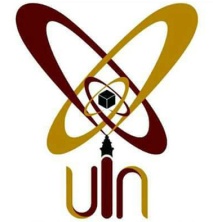 Assalamu’alaikum Wr. Wb.Dipermaklumkan dengan hormat, bahwa setelah membaca dan menganalisis serta mengadakan koreksi seperlunya, maka kami berpendapat bahwa Skripsi Saudara Eka Ajeng Wulandari, NIM: 151500262 yang berjudul Pengaruh Total Aset Produktif Terhadap Laba Bersih Perbankan di Indonesia Tahun 2015-2017 (Studi Kasus Pada Unit Usaha Syariah) telah dapat diajukan sebagai salah satu syarat untuk melengkapi ujian munaqasyah pada Fakultas Ekonomi dan Bisnis Islam Jurusan Perbankan Syariah Universitas Islam Negeri Sultan Maulana Hasanuddin Banten. Demikian, atas segala perhatian Bapak/Ibu, kami ucapkan terimakasih.Wassalamu’alaikumWr.Wb.Serang, 13 Mei 2019PENGARUH TOTAL ASET PRODUKTIF TERHADAP LABA BERSIH BISNIS PERBANKANDI INDONESIA TAHUN 2015-2017(STUDI KASUS PADA UNIT USAHA SYARIAH)Mengetahui,PENGESAHANSkripsi a.n.EKA AJENG WULANDARI, NIM: 151500262 yang berjudul Pengaruh Total Aset Produktif Terhadap Laba Bersih Perbankan di Indonesia Tahun 2015-2017 (Studi Kasus Pada Unit Usaha Syariah) telah diujikan dalam sidang Munaqosyah Universitas Islam Negeri Sultan Maulana Hasanuddin Banten, pada tanggal 08 Mei 2019.Skripsi tersebut telah disahkan dan diterima sebagai salah satu syarat untuk memperoleh gelar Sarjana Ekonomi (S.E) pada Fakultas Ekonomi dan Bisnis Islam  Universitas Islam Negeri Sultan Maulana Hasanuddin Banten.           Serang,  13 Mei 2019Sidang MunaqosyahAnggota:PERSEMBAHANBismillaahirrohmaanirrohiim..Tiada daya dan upayaku tanpa seizin-Nya. Alhamdulillah Allah memberikan kesempatan untuk menikmati segala proses yang terjadi selama pembuatan karya ini. Karya ini kupersembahkan untuk kedua orangtua tercinta, Bapak dan Mamah. Terimakasih untuk do’a dan segala yang telah diberikan untukku. Semoga pencapaian ini dapat sedikit membahagiakan kalian di dunia. Terimakasih karena telah menjadi orangtua yang luar biasa, selalu menerima dan memaafkan kesalahan anaknya, selalu mendengarkan keluh kesah anaknya, dan senantiasa mendo’akan tanpa diminta untuk keberhasilan anaknya. Untuk adik-adikku tersayang, keluarga terkasih, dan sahabat, teman seperjuangan yang saling mendo’akan dan menyemangati, terimakasih banyak. Kalian adalah alasan untuk terus berjuang hingga  pada titik ini.Semoga karya ini menjadi tanda bahwa setiap kita mampu berkarya dengan bakatnya masing-masing, dan semoga dapat menjadi pribadi atau pelajar yang lebih baik lagi. aamiinMOTTO “Mereka itulah yang membeli kesesatan dengan petunjuk. Maka perdagangan mereka itu tidak beruntung dan mereka tidak mendapat petunjuk.”(QS. Al-Baqarah [2]: 16)RIWAYAT HIDUP PENULISPenulis bernama: Eka Ajeng Wulandari, dilahirkan pada tanggal 07 Juli 1994, di Serang dari hasil perkawinan Bapak Slamet Rahayu dan Ibu Deti Darmawati, alamat Kp. Aweh Ds. Aweh RT 007/ RW 001 Kec. KalangAnyar Kab. Lebak Prov. Banten.  Pendidikan formal yang telah ditempuh penulis adalah sebagai berikut:TK Putra II Serang 2000SD Negeri 2 Kota Serang 2006SMP Negeri 1 Kota Serang 2009SMA Negeri 3 Rangkasbitung 2012UIN Sultan  Maulana Hasanuddin Banten Fakultas Ekonomi dan Bisnis IslamSelama menjadi mahasiswa penulis juga pernah aktif dalam organisasi internal maupun eksternal kampus, yaitu:UPTQ (Unit Pengembangan Tilawatil Qur’an)KSEI (Komunitas Ekonomi Syariah)LDK (Lembaga Dakwah Kampus)KATA PENGANTARSegala puji dan syukur penulis panjatkan ke hadirat Allah SWT yang telah memberikan anugerah dan kekuatan kepada penyusun, sehingga dapat menyelesaikan skripsi ini. Sholawat dan salam senantiasa tercurah kepada Nabi Muhammad SAW yang telah memberi petunjuk kepada umat manusia dengan kemuliaan akhlaknya. Dalam penulisan skripsi yang berjudul berjudul Pengaruh Total Aset Produktif Terhadap Laba Bersih Perbankan di Indonesia Tahun 2015-2017 (Studi Kasus Pada Unit Usaha Syariah) merupakan tugas akhir yang diajukan sebagai salah satu syarat untuk memperoleh Gelar Sarjana Ekonomi (S.E.) pada Jurusan Perbankan Syariah Fakultas Ekonomi dan Bisnis Islam Universitas Islam Negeri Sultan Maulana Hasanuddin Banten.Dalam menyelesaikan penulisan skripsi ini tidak terlepas dari bantuan berbagai pihak baik secara langsung ataupun tidak langsung. Karena itu melalui kesempatan ini penyusun mengucapkan terimakasih yang sebesar-besarnya kepada:Bapak Prof. Dr. H. Fauzul Iman, M.A., Rektor Universitas Islam Negeri Sultan Maulana Hasanuddin Banten, yang telah mengelola dan mengembangkan UIN Sultan Maulana Hasanuddin Banten lebih maju.Ibu Dr. Hj. Nihayatul Masykuroh, M.SI, Dekan Fakultas Ekonomi dan Islam  UIN Sultan Maulana Hasanuddin Banten, yang telah membantu dan memberikan motivasinya dalam menyelesaikan skripsi ini dengan tulus hati. Ibu Hendrieta Ferieka, S.E., M,Si., Ketua Jurusan Perbankan Syariah UIN Sultan Maulana Hasanuddin Banten Bapak Havid Risyanto, M.Sc., Sekretaris Jurusan Perbankan Syariah UIN Sultan Maulana Hasanuddin BantenBapak Pembimbing I Bapak Rustamunadi, M.H., dan Bapak Pembimbing II Bapak Dedi Sunardi, M.H., yang telah banyak memberikan arahan, motivasi, koreksi, perbaikan di dalam penulisan skripsi ini. Segenap Dosen dan Staff Jurusan Perbankan Syariah Fakultas Ekonomi dan Bisnis Islam yang telah mengajarkan ilmunya kepada penulis sehingga penulis dapat menyelesaikan skripsi ini.Saudaraku, sesama pejuang skripsi, sahabat-sahabat terbaik, teman-teman kelas, teman-teman pondok, teman-teman pengajar, para ustadz dan ustadzah yang tidak dapat disebutkan satu persatu yang telah mendo’akan dan menyemangati, bahkan membantu dalam setiap tahap penulisan skripsi ini.Akhirnya hanya kepada Allah penulis berserah diri dan semoga seluruh amal kebaikan dari semua pihak mendapat balasan dari Allah SWT dan menjadi amal penyelamat di dunia dan akhirat. Aamiin. Penulis berharap kiranya karya tulis ini turut mewarnai ilmu pengetahuan dan dapat memberikan manfaat kepada penulis khususnya, dan pembaca pada umumnya.				Serang, 13 Mei 2019Eka Ajeng WulandariDAFTAR ISIPERNYATAAN KEASLIAN SKRIPSI	iABSTRAK	iiNOTA DINAS	iiiHALAMAN PERSETUJUAN	ivHALAMAN PENGESAHAN	viHALAMAN PERSEMBAHAN	viLEMBAR MOTTO	viiLEMBAR RIWAYAT HIDUP	viiiKATA PENGANTAR	ixDAFTAR ISI	xiiDAFTAR TABEL	xviDAFTAR GAMBAR	xviiDAFTAR GRAFIK	xviiiBAB I       PENDAHULUAN Latar Belakang Masalah	1Identifikasi Masalah	11Pembatasan Masalah	12Perumusan Masalah	12Tujuan Penelitian	12Manfaat Penelitian	13Kerangka Pemikiran	13Sistematika Pembahasan	17BAB II     KAJIAN PUSTAKAAset Produktif	19Pengertian Total Aset 	19Pengertian Aset Produktif	20Jenis Aset Produktif	23Prinsip-prinsip Dalam Aset Produktif	29Laba Bersih	30Arti Laba Secara Bahasa	30Pengertian Laba Dalam Konsep Islam	31Pengertian Laba Berdasarkan Berbagai Pandangan	32Jenis-jenis Laba	33Faktor yang Mempengaruhi Besarnya Laba	34Faktor-faktor yang Mempengaruhi Laba Bersih	35Bank Syariah dan Unit Usaha Syariah	36Bank Syariah	36Unit Usaha Syariah	37Kegiatan Usaha Unit Usaha Syariah	39Istilah Penting Mengenai Unit Usaha Syariah	42Hubungan Total Aset Produktif dan Laba Bersih	46Penelitian Terdahulu	48Hipotesis Penelitian	53BAB III    METODE PENELITIANWaktu dan Tempat Penelitian	55Populasi dan Sampel Penelitian	55Jenis Metode Penelitian	56Sumber Data	57Operasional Variabel Penelitian	57Teknik Pengumpulan Data	58Teknik Analisis Data	59Analisis Regresi Linear Sederhana	59Uji Asumsi Klasik	61Uji Normalitas	61Uji Heteroskedastisitas	61Uji Autokorelasi	62Uji Hipotesis (Uji t)	64Analisis Koefisien Korelasi (R)	64Analisis Koefisien Determinasi (Uji )	65BAB IV    HASIL PENELITIAN DAN PEMBAHASANGambaran Umum Objek Penelitian	67Analisis Hasil Penelitian	71Analisis Statistik Deskriptif	71Analisis Regresi Linear Sederhana	73Uji Asumsi Klasik	74Uji Koefisien Korelasi (R)	84Uji Koefisien Determinasi (R2)	85Uji Hipotesis (Uji t)	86Pembahasan	88BAB V     PENUTUPKesimpulan	93Saran	94DAFTAR PUSTAKA LAMPIRAN-LAMPIRANDAFTAR TABELTabel 1.1 Total Aset Produktif dan Laba Bersih Tahun 2015-2017	9Tabel 3.1 Kriteria Nilai Durbin-Watson	63Tabel 3.2 Interpretasi Koefisien Korelasi	65Tabel 4.1 Analisis Statistik Deskriptif	71Tabel 4.2 Output Analisis Regresi Linear Sederhana	73Tabel 4.3 Hasil Uji Kolmogorov-Smirnov	76Tabel 4.4 Hasil Uji Spearmen’s	79Tabel 4.5 Hasil Uji Autokorelasi Model	81Tabel 4.6 Hasil Uji Autokorelasi Model	82Tabel 4.7 Uji Koefisien Korelasi (R)	84Tabel 4.8 Pedoman Interpretasi Koefisien Korelasi	85Tabel 4.9 Uji Koefisien Determinasi (R2)	86Tabel 4.10 Uji Hipotesis (Uji t)	87DAFTAR GAMBARGambar 1.1 Diagram Pertumbuhan Total Aset Produktif dan Laba Bersih	15Gambar 1.2 Kerangka Pemikiran	16Gambar 4.2 Hasil Uji Probability-Plot	75Gambar 4.3 Hasil Uji Scatterplot	78Gambar 4.4 Kurva Uji t dua arah	88DAFTAR GRAFIKGrafik 4.1 Total Aset Produktif	67Grafik 4.2 Laba Bersih	68Nomor	: Nota Dinas Lamp	: 1 (satu) EksemplarHal 	: Pengajuan Munaqasah	  a.n. Eka Ajeng Wulandari,                              NIM: 151500262Kepada YthIbu Dekan Fakultas Ekonomi dan Bisnis Islam  UIN SMH BantenDi – 	Serang  Pembimbing I,Rustamunadi, S.H., M.H.NIP. 196724091989031001Pembimbing  II,Dedi Sunardi, M.H.NIP. 198009262009011007Oleh:EKA AJENG WULANDARINIM. 151500262Pembimbing IRustamunadi, S.H., M.H.NIP. 196724091989031001Pembimbing IIDedi Sunardi, M.H.NIP. 198009262009011007Dekan FakultasEkonomi dan Bisnis IslamDr. Hj. Nihayatul Masykuroh,M.SI.NIP. 196402121991032003Ketua JurusanPerbankan SyariahHendrieta Ferieka, S.E.,M,Si.NIP. 19836112006042001Ketua Merangkap Anggota I,Dr. Budi Sudrajat, M.A.NIP. 197403072002121004Sekretaris Merangkap Anggota II,Ma’mun Nawawi, M.E.NIP. ...............................Penguji I,Dr. H. Efi Syarifudin, M.M. NIP. 197803142005011005Penguji II,Di’amah Fitriyyah, M.Pd. NIP. 198703062015032003Pembimbing I,Rustamunadi, S.H., M.H.NIP. 196724091989031001Pembimbing II,Dedi Sunardi, M.H.NIP. 198009262009011007